黄山学院 PP通风药品柜（双开门） 采购询价单各经营单位：我校拟采购一批PP通风药品柜（双开门），请在下表中填报出提供该项服务的最低价格。1、请根据报价单要求的品目及规格，填写上各品目的单价、总价及生产厂家，如与要求规格不一致或原未标注，请报价时另注明，报价中含货物的供应价、运输保险费、售后服务费等全部费用；2、参加投标报价的厂商须具备相应专业经营资质，所有产品必须均为正规厂家生产的产品（用“国标”产品）；由供货方按国家有关财税规定开据发票，货到验收合格后，一般一个月内转账支付（对公账户）；3、本项目履约保证金为中标金额的8%，中标单位需在签订合同前将履约保证金交至黄山学院账户（开户名：黄山学院；开户银行：黄山市农行黎阳分理处；账号：660501040001818），并将汇款凭证扫描或截图后发至报名邮箱，待质保期满且通过最终验收后退还。PP通风药品柜（双开门）    材质说明序号品名型号/要求数量单位单价（元）单价（元）总价（元）备注备注1PP药品柜详见说明6个合计金额合计金额合计金额合计金额合计金额合计金额合计金额合计金额合计金额总报价大写人民币总报价大写人民币总报价大写人民币总报价大写人民币总报价大写人民币总报价大写人民币总报价大写人民币总报价大写人民币总报价大写人民币报价单位（盖章）：报价单位（盖章）：报价单位（盖章）：报价单位（盖章）：报价单位（盖章）：报价单位（盖章）：报价单位（盖章）：报价单位（盖章）：报价单位（盖章）：报价单位（盖章）：负责人（签字）：负责人（签字）：负责人（签字）：负责人（签字）：负责人（签字）：负责人（签字）：负责人（签字）：负责人（签字）：负责人（签字）：负责人（签字）：联系电话：联系电话：联系电话：联系电话：联系电话：联系电话：日期：日期：日期：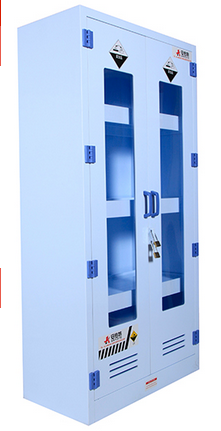 尺寸长  mm(L)宽  mm(W)高 mm(H)总高     mm190045018001800备注： 1、产品名称：PP通风药品柜（双开门）； 2、型号：AYTYPG-Q；3、三块可调层板；4、配双锁；5、警示标签：柜门开口贴有警示标签，提醒周围人群注意安全。备注： 1、产品名称：PP通风药品柜（双开门）； 2、型号：AYTYPG-Q；3、三块可调层板；4、配双锁；5、警示标签：柜门开口贴有警示标签，提醒周围人群注意安全。备注： 1、产品名称：PP通风药品柜（双开门）； 2、型号：AYTYPG-Q；3、三块可调层板；4、配双锁；5、警示标签：柜门开口贴有警示标签，提醒周围人群注意安全。备注： 1、产品名称：PP通风药品柜（双开门）； 2、型号：AYTYPG-Q；3、三块可调层板；4、配双锁；5、警示标签：柜门开口贴有警示标签，提醒周围人群注意安全。备注： 1、产品名称：PP通风药品柜（双开门）； 2、型号：AYTYPG-Q；3、三块可调层板；4、配双锁；5、警示标签：柜门开口贴有警示标签，提醒周围人群注意安全。备注： 1、产品名称：PP通风药品柜（双开门）； 2、型号：AYTYPG-Q；3、三块可调层板；4、配双锁；5、警示标签：柜门开口贴有警示标签，提醒周围人群注意安全。        外壳采用8mm湛蓝色PP（聚丙烯）板材，经过同色同质焊条焊接而成 具有耐强酸、强碱与抗腐蚀的特性 降低环境污染，维护使用者的健康采用8mm湛蓝色PP（聚丙烯）板材，经过同色同质焊条焊接而成 具有耐强酸、强碱与抗腐蚀的特性 降低环境污染，维护使用者的健康采用8mm湛蓝色PP（聚丙烯）板材，经过同色同质焊条焊接而成 具有耐强酸、强碱与抗腐蚀的特性 降低环境污染，维护使用者的健康采用8mm湛蓝色PP（聚丙烯）板材，经过同色同质焊条焊接而成 具有耐强酸、强碱与抗腐蚀的特性 降低环境污染，维护使用者的健康采用8mm湛蓝色PP（聚丙烯）板材，经过同色同质焊条焊接而成 具有耐强酸、强碱与抗腐蚀的特性 降低环境污染，维护使用者的健康采用8mm湛蓝色PP（聚丙烯）板材，经过同色同质焊条焊接而成 具有耐强酸、强碱与抗腐蚀的特性 降低环境污染，维护使用者的健康采用8mm湛蓝色PP（聚丙烯）板材，经过同色同质焊条焊接而成 具有耐强酸、强碱与抗腐蚀的特性 降低环境污染，维护使用者的健康       柜体柜体采用一体成型、无缝焊技术，极大的加强了柜体的结构性，有效的降低了柜体因热胀冷缩而引起的变形。柜体采用一体成型、无缝焊技术，极大的加强了柜体的结构性，有效的降低了柜体因热胀冷缩而引起的变形。柜体采用一体成型、无缝焊技术，极大的加强了柜体的结构性，有效的降低了柜体因热胀冷缩而引起的变形。柜体采用一体成型、无缝焊技术，极大的加强了柜体的结构性，有效的降低了柜体因热胀冷缩而引起的变形。柜体采用一体成型、无缝焊技术，极大的加强了柜体的结构性，有效的降低了柜体因热胀冷缩而引起的变形。柜体采用一体成型、无缝焊技术，极大的加强了柜体的结构性，有效的降低了柜体因热胀冷缩而引起的变形。柜体采用一体成型、无缝焊技术，极大的加强了柜体的结构性，有效的降低了柜体因热胀冷缩而引起的变形。       层板采采用8mm厚优质纯料PP(聚丙烯)板制作经过同色同质焊条一体焊接 四周有立边，立边整体焊接成型，层板上开有器皿滴水孔及下方集水盘 整体设计为活动式，可随意抽取放在合适的隔层，自由组合各层空间。层板反面均焊接加强筋，增强层板自身承重，四周立边可获得一定程度防溢效果采采用8mm厚优质纯料PP(聚丙烯)板制作经过同色同质焊条一体焊接 四周有立边，立边整体焊接成型，层板上开有器皿滴水孔及下方集水盘 整体设计为活动式，可随意抽取放在合适的隔层，自由组合各层空间。层板反面均焊接加强筋，增强层板自身承重，四周立边可获得一定程度防溢效果采采用8mm厚优质纯料PP(聚丙烯)板制作经过同色同质焊条一体焊接 四周有立边，立边整体焊接成型，层板上开有器皿滴水孔及下方集水盘 整体设计为活动式，可随意抽取放在合适的隔层，自由组合各层空间。层板反面均焊接加强筋，增强层板自身承重，四周立边可获得一定程度防溢效果采采用8mm厚优质纯料PP(聚丙烯)板制作经过同色同质焊条一体焊接 四周有立边，立边整体焊接成型，层板上开有器皿滴水孔及下方集水盘 整体设计为活动式，可随意抽取放在合适的隔层，自由组合各层空间。层板反面均焊接加强筋，增强层板自身承重，四周立边可获得一定程度防溢效果采采用8mm厚优质纯料PP(聚丙烯)板制作经过同色同质焊条一体焊接 四周有立边，立边整体焊接成型，层板上开有器皿滴水孔及下方集水盘 整体设计为活动式，可随意抽取放在合适的隔层，自由组合各层空间。层板反面均焊接加强筋，增强层板自身承重，四周立边可获得一定程度防溢效果采采用8mm厚优质纯料PP(聚丙烯)板制作经过同色同质焊条一体焊接 四周有立边，立边整体焊接成型，层板上开有器皿滴水孔及下方集水盘 整体设计为活动式，可随意抽取放在合适的隔层，自由组合各层空间。层板反面均焊接加强筋，增强层板自身承重，四周立边可获得一定程度防溢效果采采用8mm厚优质纯料PP(聚丙烯)板制作经过同色同质焊条一体焊接 四周有立边，立边整体焊接成型，层板上开有器皿滴水孔及下方集水盘 整体设计为活动式，可随意抽取放在合适的隔层，自由组合各层空间。层板反面均焊接加强筋，增强层板自身承重，四周立边可获得一定程度防溢效果        视窗采用5mm钢化玻璃制作，相比普通玻璃提升2~3倍的极冷极热性能，提高3~5倍的强度，而且极大的提高了安全性。采用5mm钢化玻璃制作，相比普通玻璃提升2~3倍的极冷极热性能，提高3~5倍的强度，而且极大的提高了安全性。采用5mm钢化玻璃制作，相比普通玻璃提升2~3倍的极冷极热性能，提高3~5倍的强度，而且极大的提高了安全性。采用5mm钢化玻璃制作，相比普通玻璃提升2~3倍的极冷极热性能，提高3~5倍的强度，而且极大的提高了安全性。采用5mm钢化玻璃制作，相比普通玻璃提升2~3倍的极冷极热性能，提高3~5倍的强度，而且极大的提高了安全性。采用5mm钢化玻璃制作，相比普通玻璃提升2~3倍的极冷极热性能，提高3~5倍的强度，而且极大的提高了安全性。采用5mm钢化玻璃制作，相比普通玻璃提升2~3倍的极冷极热性能，提高3~5倍的强度，而且极大的提高了安全性。      门把手耐酸碱PP桥式把手，耐腐蚀性能好，（颜色可选:湛蓝，瓷白）耐酸碱PP桥式把手，耐腐蚀性能好，（颜色可选:湛蓝，瓷白）耐酸碱PP桥式把手，耐腐蚀性能好，（颜色可选:湛蓝，瓷白）耐酸碱PP桥式把手，耐腐蚀性能好，（颜色可选:湛蓝，瓷白）耐酸碱PP桥式把手，耐腐蚀性能好，（颜色可选:湛蓝，瓷白）耐酸碱PP桥式把手，耐腐蚀性能好，（颜色可选:湛蓝，瓷白）耐酸碱PP桥式把手，耐腐蚀性能好，（颜色可选:湛蓝，瓷白）       门合页 耐酸碱PP材质，耐腐蚀性能好，（颜色可选:湛蓝，瓷白） 耐酸碱PP材质，耐腐蚀性能好，（颜色可选:湛蓝，瓷白） 耐酸碱PP材质，耐腐蚀性能好，（颜色可选:湛蓝，瓷白） 耐酸碱PP材质，耐腐蚀性能好，（颜色可选:湛蓝，瓷白） 耐酸碱PP材质，耐腐蚀性能好，（颜色可选:湛蓝，瓷白） 耐酸碱PP材质，耐腐蚀性能好，（颜色可选:湛蓝，瓷白） 耐酸碱PP材质，耐腐蚀性能好，（颜色可选:湛蓝，瓷白）       配件采用耐强酸、强碱材质合页、碰珠、螺丝，拉门采用同质PP聚丙稀材料制作。采用耐强酸、强碱材质合页、碰珠、螺丝，拉门采用同质PP聚丙稀材料制作。采用耐强酸、强碱材质合页、碰珠、螺丝，拉门采用同质PP聚丙稀材料制作。采用耐强酸、强碱材质合页、碰珠、螺丝，拉门采用同质PP聚丙稀材料制作。采用耐强酸、强碱材质合页、碰珠、螺丝，拉门采用同质PP聚丙稀材料制作。采用耐强酸、强碱材质合页、碰珠、螺丝，拉门采用同质PP聚丙稀材料制作。采用耐强酸、强碱材质合页、碰珠、螺丝，拉门采用同质PP聚丙稀材料制作。